แบบขออนุมัติดำเนินการซื้อ/จ้าง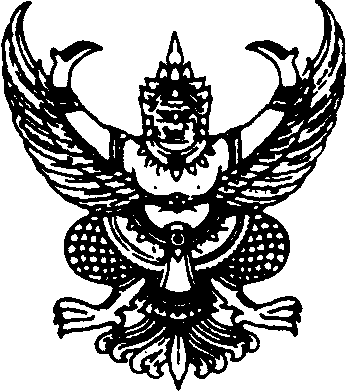 ส่วนราชการ  งานพัสดุ อาคารสถานที่และยานพาหนะ   สำนักงานเลขานุการ   โทร.  5718                                        ที่   -	วันที่               เรื่อง   ขออนุมัติซื้อ/จ้างเรียน	หัวหน้าสำนักงานเลขานุการ		ด้วยหน่วยจัดหาของ...........................ได้รับแบบขอให้ซื้อ…………………… จาก................     เพื่อใช้ประกอบราชการของคณะเศรษฐศาสตร์  หน่วยจัดหาได้ดำเนินการแล้ว  ปรากฏรายละเอียดและราคาดังต่อไปนี้รวมเป็นเงินที่ขอซื้อ/จ้างครั้งนี้  ..............................บาท  กำหนดเวลาต้องการใช้ภายใน  วันที่..........เดือน.............พ.ศ............  จึงขอจัดซื้อครั้งนี้โดยวิธีตกลงราคา  เพราะอยู่ในวงเงินไม่เกิน  100,000.00  บาท	จึงเรียนมาเพื่อโปรดพิจารณาอนุมัติใช้เงินงบประมาณรายได้  ปี........................หมวด.............................    เป็นเงิน........................บาท (.......................................)  ของ............................  ในการนี้ขอให้ ...................................................................................................เป็นกรรมการตรวจรับพัสดุด้วย	ลงนาม.......................................................	         (....................................................)	ตำแหน่ง......................................................รายการพร้อมลักษณะหรือขนาดรายการพร้อมลักษณะหรือขนาดขณะนี้ราคาในท้องตลาด/หน่วยงานขณะนี้ราคาในท้องตลาด/หน่วยงานขณะนี้ราคาในท้องตลาด/หน่วยงานขณะนี้ราคาในท้องตลาด/หน่วยงานขณะนี้ราคาในท้องตลาด/หน่วยงานขณะนี้ราคาในท้องตลาด/หน่วยงานลำดับรายการจำนวนหน่วยรับต่อหน่วยต่อหน่วยรวมรวมลำดับรายการจำนวนหน่วยรับบาทสต.บาทสต.                            รวมราคา                            รวมราคา                            รวมราคา                            รวมราคา                            รวมราคา                            ภาษีมูลค่าเพิ่ม 7%                            ภาษีมูลค่าเพิ่ม 7%                            ภาษีมูลค่าเพิ่ม 7%                            ภาษีมูลค่าเพิ่ม 7%                            ภาษีมูลค่าเพิ่ม 7%                            รวมราคาทั้งสิ้น                            รวมราคาทั้งสิ้น                            รวมราคาทั้งสิ้น                            รวมราคาทั้งสิ้น                            รวมราคาทั้งสิ้นกันเงินที่................................เรียน  หัวหน้าสำนักงานเลขานุการเรียน  คณบดี     อนุมัติหมวด............................................เพื่อโปรดเสนอคณบดีอนุมัติค่าใช้จ่าย           เพื่อโปรดพิจารณาจำนวนเงิน............................บาทจำนวน............................................บาทอนุมัติค่าใช้จ่าย           คณบดีจากเงินรายได้........................................    ......./............./...........      นักวิชาการเงินและบัญชี      หัวหน้าสำนักงานฯ       ......../............./...........นักวิชาการเงินและบัญชี  ......./......./........    ......../............./...........